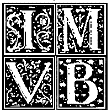      ISTITUTO  MUSICALE  VINCENZO  BELLINI    CATANIA              Istituto Superiore di Studi MusicaliANNO ACCADEMICO 2020/2021TRIENNIO DI PRIMO LIVELLONuovi ammessiMusica d’insieme per strumenti a fiatoProf. Eolo PignattiniGli orari delle lezioni e i codici di accesso alla piattaforma Teams, sono consultabili sul sito www.istitutobellini.it (Studenti/Bacheca docenti) nella bacheca online dei docentiL’account per l’accesso alla piattaforma sarà trasmesso via emailNOMINATIVOSTRUMENTOCalderone AlessandroBasso tubaSchilirò AntonioClarinettoMilazzo Federico FilippoClarinettoIsaia SalvatoreClarinettoCantali Santi SebastianoClarinettoLeonardi IreneClarinettoViola Sebastiano DanieleClarinettoNanì La Terra Maria ErikaClarinettoRosa MicheleClarinettoCurcuruto ThomasCornoSapienza GiuseppeFagottoBuonuomo GiorgioFlautoTamburino EsterFlautoPalazzolo VitoFlautoPappalardo RiccardoOboeFiorenza AntonioTrombaSicari GiulioTrombaTorrisi AlexanderTrombaPennisi FlavioTromboneFranco PlacidoTromboneVacirca ValerioTromboneDe Maria MarikaTrombone